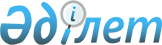 О внесении изменений в решение акима района Магжана Жумабаева Северо-Казахстанской области от 2 декабря 2020 года № 18 "Об образовании избирательных участков на территории района Магжана Жумабаева Северо-Казахстанской области"Решение акима района Магжана Жумабаева Северо-Казахстанской области от 19 июня 2024 года № 6. Зарегистрировано Департаментом юстиции Северо-Казахстанской области 20 июня 2024 года № 7769-15
      РЕШИЛ: 
      1. Внести в решение акима района Магжана Жумабаева Северо-Казахстанской области "Об образовании избирательных участков на территории района Магжана Жумабаева Северо-Казахстанской области" от 2 декабря 2020 года № 18 (зарегистрировано в Реестре государственной регистрации нормативных правовых актов под № 6754), следующее изменение:
      приложение к указанному решению изложить в новой редакции согласно приложению к настоящему решению.
      2. Контроль за исполнением настоящего решения возложить на руководителя аппарата акима района Магжана Жумабаева Северо-Казахстанской области.
      3. Настоящее решение вводится в действие по истечение десяти календарных дней после дня его первого официального опубликования.
       "СОГЛАСОВАНО"
      Магжана Жумабаева районная
      избирательная комиссия
      заместитель председателя 
      Д. Шайкенов_________
      "__" _______ 2024 года Избирательные участки, образованные на территории района Магжана Жумабаева Северо-Казахстанской области
					© 2012. РГП на ПХВ «Институт законодательства и правовой информации Республики Казахстан» Министерства юстиции Республики Казахстан
				
      Аким района Магжана ЖумабаеваСеверо-Казахстанской области 

К. Омаров
Приложениек решению акиматарайона Магжана ЖумабаеваСеверо-Казахстанской областиот 19 июня 2024 года№ 6Приложениек решению акимата районаМагжана ЖумабаеваСеверо-Казахстанской областиот "02" декабря 2020 года№ 18
№
Участок
Местонахождение
Границы
1
Избирательный участок
№ 200
город Булаево,
улица Маяковского, 16,
здание коммунального государственного учреждения "Булаевский комплекс школа-ясли-сад"коммунального государственного учреждения "Отдел образования района Магжана Жумабаева" коммунального государственного учреждения "Управление образования акимата Северо-Казахстанской области"
город Булаево,
улица Юбилейная, дома №: 1, 2, 3, 4, 5, 6, 7, 8, 9, 10, 10а, 11, 12б, 13, 14, 15, 16, 17, 18, 19, 20, 22, 23, 24, 25, 26, 27, 28, 29, 30, 31, 31а, 31б, 32;
улица Шоферская, дома №: 1, 2, 3, 4, 5, 6, 7, 8, 9, 10, 11, 12, 13, 14, 15, 16, 17, 18, 19, 20, 21, 22, 23, 24, 25, 26, 27, 28, 28а, 29, 30, 31, 32, 33, 34, 35, 35а;
улица Пионерская, дома №: 15, 17, 19, 21, 23, 25, 27, 29, 32, 34, 36, 38, 38а, 40, 42, 44, 44а, 46, 48, 50, 52, 54;
улица Восточная, дома №: 1, 1в, 1б, 5, 5а, 7, 9, 11, 13, 15, 17, 19, 21, 22, 31б;
улица Деповская, дома №: 1а, 1б, 1, 2, 2а, 2б, 2в, 3, 4, 5, 5а, 6, 7, 7а, 8, 8а, 9, 22, 26;
улица Карима Сутюшева, дома №: 1, 2, 3, 4, 5, 6, 6а, 8;
улица Чехова, дома №: 1, 1а, 1б, 1в, 2, 3, 3а, 4, 5, 5а, 6, 7, 7а, 7б, 8, 9, 9а, 11, 11а, 13, 14, 15, 15а, 16, 17, 18, 18а, 18б, 19, 19а, 20, 21, 21а, 22, 23, 23а, 25, 26, 27, 29, 29а, 29б, 29в, 32, 35, 47;
улица Московская, дома №: 1, 1а, 2, 2а, 3, 3а, 4, 6, 7, 7а, 8, 9, 10, 11, 12, 13, 14, 15, 16, 17, 17а, 19, 20, 22, 23, 24, 24а, 25, 25а, 26, 27, 28, 29, 30, 31, 32, 33, 34, 35, 37, 37а, 38, 38а, 39, 40;
улица Маяковского, дома №: 1, 2, 3, 4, 5, 5а, 6, 7, 8, 9, 10, 11, 12, 13, 14, 15, 15а, 16, 17, 18, 19, 20, 21, 22, 23, 24, 25, 26, 27, 27а, 28, 29, 30, 32, 33, 33а, 35, 36, 37, 37а, 38, 39, 40;
улица Островского, дома №: 1, 2, 3, 5, 6, 7, 8, 9, 10, 11, 12, 13, 14, 15, 16, 17, 18, 18а, 19, 20, 21, 22, 23, 24, 25, 26, 27, 28, 29, 31, 32, 33, 34, 34а, 35, 36, 37, 38, 38а, 40, 42, 44, 46, 46а, 48, 50;
улица Молодежная, дома №: 1, 1а, 2, 3, 4, 5, 6, 7, 8, 9, 10, 10а, 11, 11а, 12, 13, 14, 15, 15а, 16, 17, 18, 19, 22, 23, 24, 25, 26, 30, 32;
улица Тельмана, дома №: 1, 1а, 1б, 2, 2а, 2д, 3, 4, 4а, 5, 6, 6а, 8, 9;
улица Линейная, дома №: 4, 4а, 4г, 6, 8, 10, 12, 14, 16, 18, 22, 28;
улица Кирпичная, дома №: 1, 2, 3, 4, 5, 6, 7, 8, 9, 11;
улица Попова, дома №: 1, 2, 2а, 3, 4, 5, 6, 7, 8, 10, 11, 12, 13, 14, 14а, 15, 16, 17, 18, 19, 20, 21, 22, 23, 24, 24а, 26, 28, 28а, 30, 32, 34, 36, 38, 40, 40а, 42, 44;
улица Олега Кошевого, дома №: 2, 3, 4, 5, 6, 7, 8, 9, 9а, 10, 18а, 31, 32, 33, 34, 35, 36, 37, 38, 39, 40, 41, 42, 43, 44;
улица Заводская, дома №: 1, 1а, 2, 3, 5, 6, 7, 8, 9, 9а, 10, 11, 12, 13, 14, 15, 16, 17, 18, 19, 20, 21, 22, 23, 24, 25, 25а, 26, 27, 28, 30;
улица Шоссейная, дома №: 1, 3, 4, 4а, 4б, 4в, 5, 7, 13, 15, 17, 19, 25;
улица Магжана Жумабаева, дома №: 2, 3, 5, 5а, 7, 9, 11, 13, 15, 17, 19, 25, 42;
улица Водопроводная, дома №: 1, 2, 3, 4, 5, 6, 6а, 6б, 6в, 7, 7а, 7б, 8, 9, 9а, 10, 12, 14, 16, 18, 20, 22, 24, 26, 28, 30, 32;
проезд Олега Кошевого, дома №: 2, 3, 4, 5, 6, 7, 8, 38, 44;
проезд Заводской, дома №: 1, 2, 5, 7, 8, 9, 9а, 10, 11, 12, 13, 13а, 14, 15, 15а, 16.
2
Избирательный участок
№ 201
город Булаево,
улица Комарова, 16,
здание коммунального государственного учреждения "Средняя школа имени Магжана Жумабаева" коммунального государственного учреждения "Отдел образования района Магжана Жумабаева" коммунального государственного учреждения "Управление образования акимата Северо-Казахстанской области"
город Булаево,
улица Пионерская, дома №: 1, 1а, 2, 2а, 2б, 2в, 2г, 2д, 2е, 3, 3а, 4, 4а, 5, 6, 7, 8, 9, 9б, 9в, 10, 11, 11а, 13, 14, 16, 16а, 16б, 16в, 18, 18а, 18б, 20, 22, 22а, 22б, 24, 26, 26а, 28, 28а, 30;
улица Целинная, дома №: 20, 22, 23, 23а, 24, 26, 28, 29, 29а, 29б, 31, 31а, 31в, 32, 33, 34,34б, 35, 36, 37, 37а, 38, 39, 40, 42, 43, 44, 44а, 45, 46, 46а, 47, 48, 49, 50, 51, 52, 53, 53а, 54, 55а, 56, 58, 60, 62, 64, 66, 68, 68а, 70, 72, 74, 76, 78;
улица Береговая, дома №: 80, 83;
улица Абая Кунанбаева, дома №: 82, 86;
улица Алии Молдагуловой, дома №: 65, 69, 70, 71, 72, 73;
улица Ыбырая Алтынсарина, дома №: 64, 69, 71;
улица Комарова, дома №: 1, 3, 4, 5, 6, 7, 8, 8а, 8б, 9, 10, 11, 12, 13, 14, 15, 16, 16а, 17, 18, 19, 20, 23, 25;
улица Южная, дома №: 1, 1а, 2, 3, 4, 5, 6, 6а, 6б, 6 в, 7, 8, 10, 11, 13, 13а, 14, 15, 16, 17, 18, 19, 20, 21, 22, 23, 24, 25, 26, 27, 28, 29, 30, 31, 32, 33, 34, 35, 36, 37, 38, 39, 40, 41, 43, 45, 47;
улица Спортивная, дома №: 4, 6;
улица Школьная, дома №: 1, 3, 4, 5, 6, 7, 8, 9, 10, 11;
улица Энергетиков, дома №: 1, 2, 2а, 2в, 3, 4, 5, 5а, 6, 7, 8, 9, 10, 11, 12, 13, 14, 15, 17, 19, 21, 21а, 23, 25, 25а, 27;
улица Мухтара Ауэзова, дома №: 1, 2, 2а, 3, 3а, 4, 5, 5а, 6, 7, 8, 9, 10, 11, 12, 13, 14, 15, 16, 17, 18, 19, 20, 21, 22, 23, 24, 25, 26, 27, 27а, 28, 29, 33;
улица Ново-Целинная, дома №: 2, 2а, 3, 3а, 4, 4а, 5, 6, 6а, 7, 8, 8а, 9, 10, 11, 12, 13, 14, 15, 16, 17, 18, 19, 20, 21, 22, 23, 24;
улица Королева, дома №: 1, 1б, 2, 3, 3а, 3б, 5, 7, 9, 9а, 11, 11а, 12, 13, 14, 15, 17, 19, 21, 23;
проезд Королева, дома №: 11, 13;
проезд Пионерский, дома №: 1, 3, 4, 4а, 4б, 5, 7а, 9, 10;
улица Гоголя, дома №: 1, 2, 3, 4, 5, 6, 7, 8, 10, 12, 14, 16, 18;
улица Лихачева, дома №: 1, 2, 3, 5, 6, 8, 9, 10, 11, 14, 15, 16, 18, 20.
3
Избирательный участок
№ 202
город Булаево,
улица Сабита Муканова, 34, здание коммунального государственного учреждения "Школа-гимназия имени Батыр Баяна" коммунального государственного учреждения "Отдел образования района Магжана Жумабаева" коммунального государственного учреждения "Управление образования акимата Северо-Казахстанской области"
город Булаево,
улица Юбилейная, дома №: 33, 33а, 35, 36, 37, 38, 39, 41, 41а, 44, 46, 54, 56, 58, 60;
улица Целинная, дома №: 2а, 3, 3а, 5, 6, 7, 9, 10, 11, 13, 14, 15, 16, 17, 18;
улица Восточная, дома №: 3, 3а, 6, 8, 10, 12;
улица Ленинградская, дома №: 1, 2, 3, 4, 6, 7, 9, 9а, 12, 14, 14а;
улица Тараса Шевченко, дома №: 1, 3, 4, 5, 6, 7, 9, 12, 13, 15, 17, 19, 19а, 21;
улица Пятилетка, дома №: 2, 3, 4, 5, 6, 11, 12;
улица Комсомольская, дома №: 1, 7, 8, 9, 10, 12, 15, 17, 18;
улица Чапаева, дома №: 1, 2, 3, 4, 5, 8, 9, 10, 11, 12, 13, 16, 18, 19, 20, 21, 22, 23, 24;
улица Батыра Баяна, дома №: 1, 2, 3, 4, 5, 6, 10, 11, 14, 15, 23, 27;
улица Ыбырая Алтынсарина, дома №: 1, 3, 4, 6, 7, 9, 23, 24, 25, 26, 27, 29, 30, 31, 33, 35, 36, 37, 38, 38а, 39, 40, 41, 42, 43, 43а, 44, 45, 46, 47, 48, 49, 50, 51, 52, 53, 54, 55, 56, 57, 58, 59, 60, 61, 62, 63, 65, 67;
улица Алии Молдагуловой, дома №: 1, 8, 14, 15, 16, 17, 18, 19, 20, 21, 23, 26, 28, 29, 30, 31, 32, 33, 34, 35, 36, 38, 39, 40, 41, 42, 43, 45, 46, 47, 48, 49, 50, 51, 53, 55, 56, 57, 58, 59, 60, 61, 62, 63, 64, 65, 66, 68;
улица Абая Кунанбаева, дома №: 5, 6, 8, 12, 13, 14, 15, 16, 17, 18, 19, 20, 22, 22а, 23, 23а, 24, 24а, 25, 26, 27, 29, 30, 31, 32, 33, 35, 36, 37, 38, 39, 40, 41, 41а, 43, 44, 45, 46, 47, 48, 48а, 49, 50, 51, 51а, 52, 53, 54, 55, 56, 57, 58, 59, 60, 61, 62, 63, 64, 65, 66, 67, 68, 69, 70, 71, 72, 73, 74, 75, 77, 78, 80;
улица Береговая, дома №: 5, 9, 10, 14, 15, 17, 19, 20, 21, 21а, 22, 23, 23а, 24, 25, 27, 30, 32, 33, 34, 35, 36, 38, 39, 40, 41, 42, 43, 44, 45, 49, 50, 51, 51а, 52, 53, 55, 58, 59, 60, 60а, 61, 62, 63, 64, 64а, 65, 65а, 67, 68, 69, 74, 75, 76, 77;
улица Тахира Мусаева, дома №: 2, 3, 4, 7, 7а, 8, 10, 11, 12, 13,14;
улица Никулина, дома №: 9, 13, 15, 16, 17, 18;
улица Чкалова, дома №: 1, 2, 5, 10, 13, 17, 19, 23;
улица Семена Киреева, дома №: 1, 2, 3, 4, 5, 6, 7, 9, 12, 15, 16, 16а, 17, 18, 19, 20, 21, 23, 25, 26, 27, 28, 29, 30, 31, 31а, 32, 32а, 34, 35, 37,37а, 38, 38а, 39, 40, 41, 42, 42а, 43, 44, 44а, 45, 46, 47а, 47б, 48, 49, 51, 52а, 52, 53, 54, 55, 56, 57, 58, 58а, 59, 60, 61, 62, 62а, 63, 64, 65, 66, 68, 70, 72;
улица Пушкина, дома №: 2, 3, 4, 7, 12, 13, 15, 18, 20, 20а, 22, 26, 27, 28, 29, 31, 32, 33, 34, 35, 36, 36а, 37, 38, 39, 40, 41, 42, 43, 44, 45, 46, 46а, 48, 49, 51, 53;
улица Первомайская, дома №: 1, 2, 3, 4, 4а, 5, 6, 6а, 7, 7а, 8, 8а, 10, 10а, 11, 11а, 12а, 14а, 16, 16а, 19, 20, 20а, 22, 22а, 22б;
улица Сабита Муканова, дома №: 1, 1а, 1б, 1в, 1г, 1д, 2, 2а, 2б, 2в, 2г, 3, 3а, 3б, 4, 4а, 4б, 5, 6, 6а, 6б, 6в, 7, 8, 9, 10, 11, 11а, 12, 12а, 13, 14, 15, 15а, 15в, 15б, 16, 17, 18, 20, 21, 22, 24а, 25, 26, 27, 29, 31, 31а, 31б, 32, 32а, 32б, 33, 33а, 33б, 33в, 33г, 34, 34а, 35, 35а, 35б, 35в, 35г, 35д, 36, 37, 37а, 37б, 37в, 38, 39, 40, 41, 41а, 42, 43, 43а, 44, 45, 45б, 46, 46а, 46б, 48, 49, 50, 51, 52, 53, 54а, 54, 55, 57, 58а, 59, 61, 63, 64, 66, 70;
улица Вокзальная, дом №: 1;
улица Элеваторная, дома №: 1, 2, 2а, 3, 4, 5, 6, 7, 8, 9, 10, 12, 13, 14, 15, 16, 17, 18, 19, 20, 21, 22, 23, 23а, 24, 25, 25а, 26, 27, 28, 29, 29а, 30, 31, 32, 33, 34, 35;
улица Рабочая, дома №: 1, 2, 3, 3а, 4, 5, 6, 7, 8, 9, 10, 11, 12, 13, 14, 15, 17, 19;
улица Озерная, дома №: 1, 1а, 3, 5, 7, 7а, 9, 11, 12, 13, 14, 14а, 15, 16, 18, 19, 20, 21, 23, 25, 27, 29, 31;
улица Привокзальная площадь, дома №: 1, 2, 4, 5, 6, 12, 13, 14, 16 18;
переулок Элеваторный, дома №: 4, 5, 6;
проезд Элеваторный, дома №: 3, 4, 5, 7, 8;
улица Маншук Маметовой, дома №: 1, 2, 3, 4, 5, 7, 8, 10, 11, 12, 13, 14, 15, 16, 17, 18, 20, 21, 22, 23, 24, 25, 26, 27, 28, 29, 30, 32, 34, 36, 38;
улица Набережная, дома №: 3, 5, 11, 13, 15, 19, 19а, 27, 29, 33.
4
Избирательный участок
№ 203
город Булаево,
улица Мира, 8Г, административное здание коммунального государственного учреждения "Отдел предпринимательства района Магжана Жумабаева Северо-Казахстанской области"
город Булаево,
улица Батыр Баяна, дома №: 28, 29, 30, 31, 32, 33, 34, 36, 37, 38, 39, 39а, 40, 41, 42, 43, 44, 45, 46, 47, 48, 49, 50, 51, 51а, 52, 53, 54, 55, 56, 57, 58, 59, 60, 61, 61а, 62, 63, 64, 65, 65а, 66, 67, 67а, 68, 69, 70, 71, 73, 79, 79а;
улица Чапаева, дома №: 27, 28, 29, 30, 31, 32, 33, 33а, 34, 35, 36, 38, 39, 40, 41, 42, 43, 44, 48, 49, 50, 51, 52, 53, 55, 56, 57, 58, 58а, 59, 60, 61, 63, 64, 65, 68;
улица Комсомольская, дома №: 20, 22, 23, 25, 27, 28, 29, 30, 33, 35, 36, 37, 38, 38а, 38б, 41, 42, 42а, 43, 44, 45, 46, 47, 48, 49, 50, 51, 52, 53, 54, 55, 58;
улица Пятилетка, дома №: 17, 18, 19, 20, 21, 22, 26, 27, 27а, 28, 29, 31, 36, 37, 38, 38б, 39, 40, 41, 42, 43, 44, 45, 46, 47, 48, 49, 50, 51, 52, 53, 54, 56;
улица Тараса Шевченко, дома №: 16, 17, 18, 20, 22, 23, 25, 27, 28, 29, 30, 35, 36, 37, 38, 39, 40, 42, 43, 44, 45, 46, 47, 49, 51, 53, 55;
улица Ленинградская, дома №: 13, 15, 17, 18, 20, 23, 25, 26, 27, 28, 32, 33, 35, 36, 37, 38, 39, 40, 41, 42, 43, 44, 45, 47;
улица Тахира Мусаева, дома №: 24, 25, 26, 27, 28, 29, 30, 31, 32, 34, 35, 36, 37, 38, 39, 40, 41, 41а, 42, 43, 44, 45, 46, 47, 48, 49, 50, 51, 52, 53, 54, 55, 56, 57, 58, 59, 60, 61, 62, 63, 64, 65, 66, 67, 68, 69, 70, 71, 72, 73, 74, 75, 76, 77, 79, 80, 81, 82, 82а, 83, 84, 84а, 84б, 84в, 85, 86, 86а, 86б, 87, 88, 89, 90, 91, 92, 93, 95, 97, 99, 101, 103, 105;
улица Никулина, дома №: 26, 27, 28, 30, 31, 32, 33, 34, 35, 36, 37, 38, 39, 40, 41, 42, 43, 43а, 44, 45, 46, 47, 48, 49, 50, 51, 52, 53, 54, 55, 56, 57, 58, 59, 60, 61, 62, 63, 64, 65, 66, 67, 68, 69, 70, 71, 72, 73, 74, 75, 76, 77, 78, 79, 80, 81, 82, 83, 84, 85, 86, 87, 88, 89, 90, 91, 92, 93, 94, 94а, 95, 96, 98, 100, 100а;
улица Чкалова, дома №: 26, 27, 28, 30, 31, 32, 33, 34, 35, 36, 37, 38, 39, 40, 41, 42, 43, 44, 45, 46, 46а, 47, 48, 49, 51, 52, 54, 55, 56, 57, 57а, 58, 59, 60, 61, 62, 63, 64, 65, 66, 67, 68, 68а, 69, 70, 71, 71а, 72, 72а, 73, 74, 75, 75а, 76, 77, 78, 79, 80, 81, 82, 83, 85, 87, 87а, 93, 95;
улица 1–Западная, дома №: 2, 3, 4, 5, 10, 11, 13, 16, 17, 18, 19, 21, 24, 26, 28, 29, 30, 31, 32, 33, 34, 35, 36, 37, 38, 39, 40, 41, 43;
улица 2–Западная, дома №: 1, 2, 3а, 4, 5, 7, 10, 12, 13, 15, 18, 20, 21, 22, 23, 25, 27, 28, 29, 30, 31, 32, 34, 36, 38;
улица 3–Западная, дома №: 3, 4, 6, 9, 11, 12, 14, 16, 17, 19, 20, 21, 23, 24, 24а, 25, 26, 26а, 27, 28, 29, 30, 32, 34;
улица Жабаева, дома №: 3, 4, 5, 6, 7, 11, 12, 13, 14, 15, 16, 18, 19, 20, 21, 22, 23, 24, 25, 26, 27, 28, 29, 30, 31;
улица Зеленая, дома №: 1, 3, 4, 6, 8, 9, 10, 11, 12, 14, 15, 15а, 20, 21, 21а, 21б, 22, 22а, 23, 24, 24а, 25, 26, 27, 28, 30, 31, 32, 33, 35, 42, 44, 46, 47, 48, 49, 50, 52, 55, 57, 59, 61, 63, 65, 67, 69, 71, 73, 75, 77, 79, 83, 85, 87, 89, 91;
улица Медиков, дома №: 3, 5, 7, 11, 12, 13, 14, 14а, 15, 16, 16а, 16б, 17, 17а, 18, 19, 20, 21, 22, 28;
улица Луговая, дома №: 1, 3, 4, 5, 6, 7, 8, 9, 10, 11, 12, 13, 14, 15, 16, 17, 18, 19, 20, 21, 22, 23, 24, 25, 25а, 26, 27, 28, 28а, 29, 29а, 30, 31, 31а, 32, 33, 33а;
улица Мира, дома №: 8а, 8б, 10, 10а, 10б, 14, 16, 18, 20, 21, 22, 24, 26, 27, 28, 30, 32, 33, 34, 39, 41, 41а, 45, 51, 51а, 53, 55, 59, 61, 63, 65, 67, 69, 71, 73;
улица Полевая, дома № 1, 2, 2б, 3, 4, 5, 6, 7, 8, 10, 12, 14, 16, 18, 20, 21, 22, 24, 26, 28, 30, 32;
улица Новая, дома №: 1, 2, 3, 4, 5, 6, 7, 8, 9, 10, 11, 13, 14, 15, 16, 17, 18, 19, 20, 21, 22, 23, 24, 26, 28, 30.
5
Избирательный участок
№ 204
город Булаево,
улица Строительная, 36,
здание коммунального государственного учреждения "Колледж профессиональной подготовки и сервиса акимата Северо-Казахстанской области Министерства образования и науки Республики Казахстан"
город Булаево,
улица Мичурина, дома №: 3, 5, 7, 13, 15, 17, 21, 23, 25, 27, 33, 35, 41;
улица Привокзальная, дома №: 24, 26, 26а, 28, 28а, 30, 32, 34, 111, 113, 117, 119, 121, 123, 125, 127, 129, 133, 135, 137, 139, 141, 143, 147, 149, 151, 157, 167;
улица Садовая, дома №: 82, 84, 90, 91, 92, 93, 94, 95, 96, 97, 98, 99, 100, 101, 102, 103, 104, 106, 107, 108, 109, 110, 111, 112, 113, 114, 115, 116, 117, 117а, 118, 119, 119а, 120, 121, 122, 123, 124, 125, 126, 127, 128, 129, 130, 131, 132, 133, 133а, 134, 135, 137, 141, 143, 145, 147, 149, 151, 153, 155, 159;
улица Степная, дома №: 78, 79, 80, 81, 82, 83, 84, 85, 86, 87, 88, 88а, 89, 90, 91, 92, 93, 94, 95, 96, 97, 98, 99, 100, 100а, 101, 103, 104, 105, 106, 107, 108, 109, 110, 111, 112, 113, 114, 115, 117, 118, 119, 120, 121, 122, 123, 124, 125, 127, 129, 131, 133, 135, 137, 139, 141;
улица Буденного, дома №: 86, 88, 90, 90а, 90б, 92, 94, 98, 100, 102, 104, 106, 108, 110, 112, 113, 114, 115, 116, 117, 118, 119, 120, 120а, 121, 122, 123, 124, 125, 126, 127, 128, 129, 130, 131, 132, 133, 134, 135, 136, 137, 139, 141, 143, 145, 147, 149, 151, 153, 155, 157, 159, 161, 163, 165, 167, 169;
улица Старо–Лесная, дома №: 98, 100, 104, 106, 107, 108, 109, 110, 111, 112, 113, 114, 115, 115а, 116, 117, 118, 119, 120, 121, 122, 123, 124, 125, 126, 127, 128, 129, 130, 131, 132, 133, 134, 135, 136, 138, 139, 139а, 143, 145;
улица Ново-Лесная, дома №: 70, 72, 74, 76, 78, 80, 84, 86, 89, 90, 90а, 91, 91а, 92, 92а, 93, 94, 95а, 96а, 97, 99, 100, 103, 105, 107, 107а, 109, 111, 113, 115а, 115, 119;
улица Северная, дома №: 50, 50а, 52, 54, 56, 58;
улица Дорожная, дома №: 13, 13б, 15, 15а, 17, 29;
улица Урожайная, дома №: 1, 3, 4, 4а, 5, 6, 10, 11, 12, 15, 17, 19;
улица Шухова, дома №: 3, 4, 5, 6, 7, 11, 12, 13, 14, 19, 20, 21, 23, 26, 27, 32, 34, 35;
улица Плеханова, дома №: 3, 4, 5, 6, 7, 8, 13, 14, 15, 18, 20 ,21, 22, 23, 24, 27, 29, 33, 34, 35;
улица Интернациональная, дома №: 3, 4, 5, 6, 7, 8, 13, 14, 16, 17, 18, 22, 23, 24, 25, 30;
улица Панфилова, дома №: 3, 4, 5, 6, 11, 12, 14, 15, 17, 20, 22, 23, 26;
улица Строительная, дома №: 2, 4, 6, 10, 12, 14, 16, 17, 19, 20, 21, 22, 25, 27, 27б, 28, 30, 32, 33, 34, 36, 36а, 36б, 39, 39а, 39б, 39в, 39г, 40, 42, 44, 46, 48, 50, 52, 54, 56.
6
Избирательный участок
№ 205
город Булаево, улица Буденного, 10, здание коммунального государственного учреждения "Булаевская средняя школа № 2" коммунального государственного учреждения "Отдел образования района Магжана Жумабаева" коммунального государственного учреждения "Управление образования акимата Северо-Казахстанской области"
город Булаево,
улица Привокзальная, дома №: 1, 2, 2а, 3, 4, 5, 6, 6а, 7, 9, 10, 11, 12, 13, 14, 15, 17, 18, 20, 25, 29, 31, 35, 37, 39, 45, 51, 53, 55, 61, 67, 73, 79, 83, 85, 89, 93, 97, 99, 103;
улица Мичурина, дома №: 4, 6, 12, 18, 20, 22, 24, 26, 28, 30, 34, 40;
улица Садовая, дома №: 1, 2, 3, 4, 5, 6, 7, 8, 9, 10, 11, 12, 13, 15, 16, 17, 18, 19, 20, 21, 21а, 22, 24, 25, 26, 27, 28, 29, 30, 30а, 30б, 31, 32, 34, 35, 36, 37, 38, 38б, 39, 40, 41, 42, 43, 44, 45, 46, 47, 48, 50, 51, 52, 52а, 54, 55, 55а, 56, 56б, 57, 59, 60, 61, 62, 63, 64, 65, 66, 67, 68, 69, 69а, 70, 70а, 70б, 71, 72, 73, 74, 75, 76, 77, 78, 79, 80, 80а, 81, 81а, 83, 85, 87, 89;
улица Степная, дома №: 1, 1а, 2, 3, 4, 5, 5а, 6, 7, 8, 9, 10, 11, 12, 13, 14, 15, 16, 17, 18, 19, 20, 21, 22, 23, 24, 25, 27, 28, 29, 30, 31, 32, 33, 34, 35, 36, 37, 38, 39, 40, 41, 42, 43, 44, 45, 46, 47, 48, 49, 50, 51, 52, 53, 54, 55, 56, 57, 58, 59, 60, 61, 61а, 62, 63, 64, 65, 66, 67, 68, 69, 70, 71, 72, 73, 74, 75, 76, 77;
улица Буденного, дома №: 1, 2, 2д, 3, 4, 5, 6а, 7, 8, 8а, 9, 10, 11, 12, 13, 14, 15, 16, 16а, 17, 18, 19, 20, 21, 22, 23, 24, 25, 26,27, 28, 29, 30, 30а, 31, 32, 33, 34, 35, 36, 37, 38, 39, 40, 41, 41а, 42, 43, 44, 45, 46, 46а, 47, 48, 49, 50, 51, 52, 53, 54, 55, 56, 57, 58, 58а, 59, 60, 61, 61а, 62, 63, 64, 65, 66, 68, 70, 70а, 71, 72, 73, 74, 75, 76, 76а, 77, 78, 79, 80, 81, 82, 83, 84, 85, 87, 89, 91, 91а, 93, 95, 97, 99, 101, 103, 105, 105а, 107, 107а, 109;
улица Старо-Лесная, дома №: 1, 1а, 2, 2а, 3, 5, 6, 7, 8, 9, 10, 11, 12, 13, 15, 16, 17, 18, 19, 21, 22, 23, 24, 25, 26, 27, 28, 29, 32, 32а, 33, 33а, 34, 36, 37, 38, 39, 40, 40а, 40б, 42, 43, 44, 45, 46, 47, 48, 48а, 49, 51, 52, 53, 54, 55, 56, 57, 58, 58а, 59, 60, 61, 62, 63, 64, 64а, 65, 66, 67, 68, 69, 70, 71, 72, 73, 75, 76, 77, 78, 78а, 79, 80, 81, 83, 84, 85, 86, 87, 88, 88а, 89, 90а, 90, 91, 93, 95, 96, 97, 99, 101, 103, 105;
улица Ново-Лесная, дома №: 1, 1а, 2, 3, 4, 5, 6, 7, 8, 9, 10, 11, 12, 13, 14, 15, 16, 17, 18, 19, 20, 21, 21а, 22, 24, 25, 25а, 26, 29, 30, 31, 31а, 34, 35, 36, 36а, 37, 37а, 38, 38а, 41, 42, 42а, 43, 43а, 44, 45, 46, 47, 48, 48а, 49, 50, 50а, 51, 51а, 52, 52а, 54, 54а, 55, 56, 57, 59, 59а, 60, 61, 62, 62а, 63, 64, 65, 65а, 67, 68а, 69, 71, 72, 73, 77, 77а, 79, 81, 81а, 83, 85, 85а, 87;
улица Северная, дома №: 1, 1а, 1б, 1д, 2, 3, 3а, 4, 5, 6, 7, 8, 9, 10, 11, 12а, 12, 13, 13а, 14, 15, 15а, 16, 17, 18, 19, 19а, 20, 21, 22, 23, 24, 25, 26, 27, 28, 28а, 29, 30, 31, 32, 33, 35, 36, 37, 38, 39, 40, 41, 42, 43, 44, 46, 48, 53, 57, 61, 63, 65, 67, 69, 71, 73, 75, 77, 79;
улица Дорожная, дома №: 1, 1б, 1в, 1г, 1д, 1е, 2, 2а, 2б, 3, 4, 4а, 5, 6, 6а, 7, 8, 9, 10, 11, 12, 14, 14а, 16, 18, 20, 22, 24, 26, 28;
улица Кутузова, дома №: 2, 2а, 2б, 3, 5, 6, 8, 9, 9а, 10, 11, 13, 14, 20, 22;
улица Суворова, дома №: 3, 4, 5, 5а, 10, 11, 12, 13, 14, 15, 16, 21, 22, 23, 24, 26, 28, 29, 32, 35, 40;
улица Шокана Уалиханова, дома №: 1, 3, 6, 7, 7а, 9, 11, 12, 13, 14, 15, 16, 17, 18, 19, 24, 25, 26, 27, 28, 30, 30а, 33, 35, 36, 38, 41, 44, 46, 47, 49;
улица Горького, дома №: 3, 4, 5, 5а, 6, 7, 8, 9, 10, 12, 14, 15, 16, 17, 18, 22, 23, 24, 28, 29, 31, 34, 36, 38, 40;
улица Толстого, дома №: 2, 3, 4, 5, 6, 8, 10, 11, 13, 15;
улица Столбовая, дома №: 1, 2, 3, 4, 6, 9, 10, 11, 12, 13, 16, 17, 18, 19, 20 ,25, 26, 27, 28, 28а, 29, 30, 32, 35, 37, 38, 40, 43, 44, 45, 46, 48, 49;
улица Лермонтова, дома №: 3, 4, 6, 9, 11, 12, 14;
улица Сенная, дома №: 5, 7, 9, 15;
улица Амангельды, дома №: 3, 4, 5, 6, 7, 8, 10, 11, 12, 12а, 13, 14, 15, 16, 18, 20, 21, 22, 23, 24, 25;
улица Некрасова, дома №: 3, 4, 5;
переулок Школьный, дома №: 3, 4, 6.
7
Избирательный участок
№ 206
город Булаево,
улица Нефтеплощадка, 15, помещение медицинского пункта коммунального государственного предприятия на праве хозяйственного ведения "Районная больница района Магжана Жумабаева"
город Булаево,
улица Нефтеплощадка, дома №: 1, 1а, 1б, 2, 3, 4, 5, 6, 7, 8, 9, 9а, 10, 11, 11а, 12, 13, 14, 15, 15а, 16, 18, 19, 20, 20а, 21, 22, 23, 24, 25, 26, 28, 30, 32;
улица Заготскот, дома №: 1, 2, 3, 4, 5, 6, 7, 8, 9, 10, 11, 12, 13, 14, 15, 16, 17, 18, 20, 22, 23, 24, 26.
8
Избирательный участок
№ 207
село Медвежка,
улица Школьная, 19,
здание коммунального государственного учреждения "Медвежинская средняя школа" коммунального государственного учреждения "Отдел образования района Магжана Жумабаева" коммунального государственного учреждения "Управление образования акимата Северо-Казахстанской области"
село Медвежка
9
Избирательный участок
№ 208
село Полтавка,
улица Тахира Мусаева, 25А, здание коммунального государственного учреждения "Полтавская средняя школа" коммунального государственного учреждения "Отдел образования района Магжана Жумабаева" коммунального государственного учреждения "Управление образования акимата Северо-Казахстанской области"
село Полтавка
10
Избирательный участок
№ 209
село Достык,
улица Мира, 12,
здание коммунального государственного учреждения "Хлеборобская основная школа" коммунального государственного учреждения "Отдел образования района Магжана Жумабаева" коммунального государственного учреждения "Управление образования акимата Северо-Казахстанской области"
село Достык
село Рощино
11
Избирательный участок
№ 210
село Александровка,
улица Шокана Уалиханова, 2А, здание коммунального государственного учреждения "Александровская основная школа" коммунального государственного учреждения "Отдел образования района Магжана Жумабаева" коммунального государственного учреждения "Управление образования акимата Северо-Казахстанской области"
село Александровка,
село Алуа
12
Избирательный участок
№ 211
село Бастомар,
5 улица, 20,
здание коммунального государственного учреждения "Бастомарская средняя школа" коммунального государственного учреждения "Отдел образования района Магжана Жумабаева" коммунального государственного учреждения "Управление образования акимата Северо-Казахстанской области"
село Бастомар,
село Екатериновка
13
Избирательный участок
№ 212
село Возвышенка,
улица Магжана Жумабаева, 34, здание Возвышенского Дома культуры коммунального государственного учреждения "Аппарат акима Возвышенского сельского округа района Магжана Жумабаева
Северо-Казахстанской области"
село Возвышенка,
село Изобильное,
село Малая Возвышенка
14
Избирательный участок
№ 214
село Золотая Нива, улица Новосельская, 8, помещение медицинского пункта коммунального государственного предприятия на праве хозяйственного ведения "Районная больница района Магжана Жумабаева"
село Золотая Нива
15
Избирательный участок
№ 215
село Караганды,
улица Рабочая, 18 А
здание Центра досуга коммунального государственного учреждения "Аппарат акима сельского округа Ноғайбай би района Магжана Жумабаева Северо-Казахстанской области"
село Караганды
16
Избирательный участок
№ 216
село Каракога,
улица Николая Жигалова, 11, здание Дома культуры коммунального государственного учреждения "Аппарат акима Каракогинского сельского округа района Магжана Жумабаева Северо-Казахстанской области"
село Каракога
17
Избирательный участок
№ 217
село Чистое,
улица Центральная 2/2,
здание медицинского пункта коммунального государственного предприятия на праве хозяйственного ведения "Районная больница района Магжана Жумабаева"
село Чистое
18
Избирательный участок
№ 218
село Образец,
улица Школьная, 2,
здание центра досуга населения товарищества с ограниченной ответственностью "Нұр-Агро 2050" (по согласованию)
село Образец
19
Избирательный участок
№ 219
село Ногайбай,
улица Ногайбай, 31,
здание центра досуга населения товарищества с ограниченной ответственностью "Ногайбай" (по согласованию)
село Ногайбай
20
Избирательный участок
№ 220
село Конюхово,
улица Центральная, 25,
здание коммунального государственного учреждения "Конюховская основная школа" коммунального государственного учреждения "Отдел образования района Магжана Жумабаева" коммунального государственного учреждения "Управление образования акимата Северо-Казахстанской области"
село Конюхово,
село Камышлово
21
Избирательный участок
№ 221
село Куломзино,
2 улица, 20,
здание коммунального государственного учреждения "Куломзинская начальная школа" коммунального государственного учреждения "Отдел образования района Магжана Жумабаева" коммунального государственного учреждения "Управление образования акимата Северо-Казахстанской области"
село Куломзино
22
Избирательный участок
№ 222
село Лебяжье, улица Коммунистическая, 9, здание Центра досуга коммунального государственного учреждения "Аппарат акима Лебяжинского сельского округа района Магжана Жумабаева Северо-Казахстанской области
село Лебяжье
23
Избирательный участок
№ 223
село Куралай,
улица Орталық, 29,
здание коммунального государственного учреждения "Красно-Казахстанская неполная средняя школа" коммунального государственного учреждения "Отдел образования района Магжана Жумабаева" коммунального государственного учреждения "Управление образования акимата Северо-Казахстанской области"
село Куралай
24
Избирательный участок
№ 224
село Жастар,
улица Мира, 3,
здание коммунального государственного учреждения "Молодежная начальная школа" коммунального государственного учреждения "Отдел образования района Магжана Жумабаева" коммунального государственного учреждения "Управление образования акимата Северо-Казахстанской области"
село Жастар
25
Избирательный участок
№ 225
село Сарытомар,
улица Клубная, 2,
здание Сарытомарского Дома культуры коммунального государственного учреждения "Аппарат акима сельского округа Мағжан района Магжана Жумабаева Северо-Казахстанской области"
село Сарытомар
26
Избирательный участок
№ 226
село Молодогвардейское,
улица Школьная, 2,
здание коммунального государственного учреждения "Молодогвардейская средняя школа" коммунального государственного учреждения "Отдел образования района Магжана Жумабаева" коммунального государственного учреждения "Управление образования акимата Северо-Казахстанской области"
село Молодогвардейское
27
Избирательный участок
№ 227
село Надежка,
улица Ново-Лесная, 41,
здание Надеждинского Дома культуры коммунального государственного учреждения "Аппарат акима сельского округа Ноғайбай би района Магжана Жумабаева Северо-Казахстанской области"
село Надежка
28
Избирательный участок
№ 228
село Дюсеке,
1 улица, 2,
здание медицинского пункта коммунального государственного предприятия на праве хозяйственного ведения "Районная больница района Магжана Жумабаева"
село Дюсеке
29
Избирательный участок
№ 229
село Еремеевка,
1 улица, 13,
здание коммунального государственного учреждения "Еремеевская начальная школа" коммунального государственного учреждения "Отдел образования района Магжана Жумабаева" коммунального государственного учреждения "Управление образования акимата Северо-Казахстанской области"
село Еремеевка
30
Избирательный участок
№ 230
село Бинаш,
2 улица, 27,
здание коммунального государственного учреждения "Беняшская неполная средняя школа" коммунального государственного учреждения "Отдел образования района Магжана Жумабаева" коммунального государственного учреждения "Управление образования акимата Северо-Казахстанской области"
село Бинаш
31
Избирательный участок
№ 231
село Гаврино,
улица Центральная, 14,
бывшее здание коммунального государственного учреждения "Гавринская начальная школа" района Магжана Жумабаева Северо-Казахстанской области
село Гаврино
32
Избирательный участок
№ 232
село Октябрьское,
2 улица, 4,
здание коммунального государственного учреждения "Октябрьская средняя школа" коммунального государственного учреждения "Отдел образования района Магжана Жумабаева" коммунального государственного учреждения "Управление образования акимата Северо-Казахстанской области"
село Октябрьское,
село Суворовка,
село Зарослое
33
Избирательный участок
№ 233
село Хлебороб,
3 улица, 1,
здание коммунального государственного учреждения "Хлеборобовская неполная средняя школа" коммунального государственного учреждения "Отдел образования района Магжана Жумабаева" коммунального государственного учреждения "Управление образования акимата Северо-Казахстанской области"
село Хлебороб,
село Мичурино
34
Избирательный участок
№ 234
село Писаревка,
4 улица, 29,
здание коммунального государственного учреждения "Писаревская средняя школа" коммунального государственного учреждения "Отдел образования района Магжана Жумабаева" коммунального государственного учреждения "Управление образования акимата Северо-Казахстанской области"
село Писаревка
35
Избирательный участок
№ 235
село Веселовка,
3 улица, 10,
здание медицинского пункта
коммунального государственного предприятия на праве хозяйственного ведения "Районная больница района Магжана Жумабаева"
село Веселовка
36
Избирательный участок
№ 236
село Полудино, улица Абай Құнанбаев, 59, здание Полудинского Дома культуры коммунального государственного учреждения "Аппарат акима Полудинского сельского округа района Магжана Жумабаева Северо-Казахстанской области"
село Полудино
37
Избирательный участок
№ 238
село Ганькино, улица Тәуелсіздік, 6, здание коммунального государственного учреждения "Ганькинская неполная средняя школа" коммунального государственного учреждения "Отдел образования района Магжана Жумабаева" коммунального государственного учреждения "Управление образования акимата Северо-Казахстанской области"
село Ганькино,
станция Ганькино
38
Избирательный участок
№ 240
село Советское,
улица Дубинина, 2,
здание Дома культуры коммунального государственного учреждения "Аппарат акима сельского округа Алтын дән района Магжана Жумабаева
Северо-Казахстанской области"
село Советское
39
Избирательный участок
№ 241
село Придорожное,
улица Школьная, 33,
здание коммунального государственного учреждения "Придорожная неполная средняя школа коммунального государственного учреждения "Отдел образования района Магжана Жумабаева" коммунального государственного учреждения "Управление образования акимата Северо-Казахстанской области"
село Придорожное
40
Избирательный участок
№ 242
село Майбалык,
улица Степная, 10А,
здание коммунального государственного учреждения "Майбалыкская основная школа" коммунального государственного учреждения "Отдел образования района Магжана Жумабаева" коммунального государственного учреждения "Управление образования акимата Северо-Казахстанской области"
село Майбалык
41
Избирательный участок
№ 243
село Таманское,
улица Школьная, 21,
здание коммунального государственного учреждения "Таманский комплекс школа-ясли-сад" коммунального государственного учреждения "Отдел образования района Магжана Жумабаева" коммунального государственного учреждения "Управление образования акимата Северо-Казахстанской области"
село Таманское,
село Сейфолла
42
Избирательный участок
№ 244
село Пулеметовка,
улица Центральная, 28,
здание коммунального государственного учреждения "Пулеметовская начальная школа" коммунального государственного учреждения "Отдел образования района Магжана Жумабаева" коммунального государственного учреждения "Управление образования акимата Северо-Казахстанской области"
село Пулеметовка
43
Избирательный участок
№ 245
село Узынколь,
10 улица, 1,
здание Узынкольского Дома культуры коммунального государственного учреждения "Аппарат акима Узынкольского сельского округа района Магжана Жумабаева
Северо-Казахстанской области"
село Узынколь
44
Избирательный участок
№ 246
село Шандак,
3 улица, 6,
здание медицинского пункта
коммунального государственного предприятия на праве хозяйственного ведения "Районная больница района Магжана Жумабаева"
село Шандак
45
Избирательный участок
№ 247
село Косколь,
2 улица, 8,
здание товарищества с ограниченной ответственностью "Рика KZ"
(по согласованию)
село Косколь
46
Избирательный участок
№ 248
село Успенка,
улица Садовая, 26,
здание Успенского Дома культуры коммунального государственного учреждения "Аппарат акима Успенского сельского округа района Магжана Жумабаева
Северо-Казахстанской области"
село Успенка
47
Избирательный участок
№ 250
село Сулышок,
1 улица, 23,
здание коммунального государственного учреждения "Енбекши-казахская неполная средняя школа" коммунального государственного учреждения "Отдел образования района Магжана Жумабаева" коммунального государственного учреждения "Управление образования акимата Северо-Казахстанской области"
село Сулышок
село Уваковское,
село Косколь
48
Избирательный участок
№ 252
село Байтерек,
улица Молодежная, 16,
здание коммунального государственного учреждения "Фурмановская средняя школа" коммунального государственного учреждения "Отдел образования района Магжана Жумабаева" коммунального государственного учреждения "Управление образования акимата Северо-Казахстанской области"
село Байтерек,
село Рявкино
49
Избирательный участок
№ 253
село Береке,
1 улица, 14,
здание медицинского пункта
коммунального государственного предприятия на праве хозяйственного ведения "Районная больница района Магжана Жумабаева"
село Береке
50
Избирательный участок
№ 254
село Новотроицкое,
улица Центральная, 34,
здание коммунального государственного учреждения "Колосовская неполная средняя школа" коммунального государственного учреждения "Отдел образования района Магжана Жумабаева" коммунального государственного учреждения "Управление образования акимата Северо-Казахстанской области"
село Новотроицкое
51
Избирательный участок
№ 255
село Пролетарка,
2 улица, 1,
здание коммунального государственного учреждения "Пролетарская начальная школа" коммунального государственного учреждения "Отдел образования района Магжана Жумабаева" коммунального государственного учреждения "Управление образования акимата Северо-Казахстанской области"
село Пролетарка
52
Избирательный участок
№ 256
село Чистовское,
улица Школьная, 1,
здание коммунального государственного учреждения "Чистовская средняя школа" коммунального государственного учреждения "Отдел образования района Магжана Жумабаева" коммунального государственного учреждения "Управление образования акимата Северо-Казахстанской области"
село Чистовское,
село Урожайное
53
Избирательный участок
№ 257
село Тищенко,
2 улица, 1,
здание Центра досуга коммунального государственного учреждения "Аппарат акима Чистовского сельского округа района Магжана Жумабаева Северо-Казахстанской области"
село Тищенко,
село Украинка